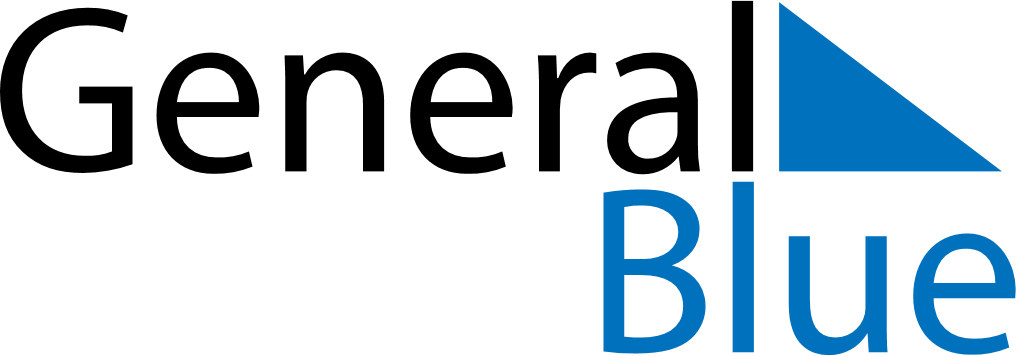 November 2024November 2024November 2024November 2024November 2024November 2024Karlskoga, OErebro, SwedenKarlskoga, OErebro, SwedenKarlskoga, OErebro, SwedenKarlskoga, OErebro, SwedenKarlskoga, OErebro, SwedenKarlskoga, OErebro, SwedenSunday Monday Tuesday Wednesday Thursday Friday Saturday 1 2 Sunrise: 7:21 AM Sunset: 4:09 PM Daylight: 8 hours and 47 minutes. Sunrise: 7:24 AM Sunset: 4:06 PM Daylight: 8 hours and 42 minutes. 3 4 5 6 7 8 9 Sunrise: 7:26 AM Sunset: 4:04 PM Daylight: 8 hours and 37 minutes. Sunrise: 7:28 AM Sunset: 4:01 PM Daylight: 8 hours and 32 minutes. Sunrise: 7:31 AM Sunset: 3:59 PM Daylight: 8 hours and 27 minutes. Sunrise: 7:33 AM Sunset: 3:57 PM Daylight: 8 hours and 23 minutes. Sunrise: 7:36 AM Sunset: 3:54 PM Daylight: 8 hours and 18 minutes. Sunrise: 7:38 AM Sunset: 3:52 PM Daylight: 8 hours and 13 minutes. Sunrise: 7:41 AM Sunset: 3:50 PM Daylight: 8 hours and 8 minutes. 10 11 12 13 14 15 16 Sunrise: 7:43 AM Sunset: 3:47 PM Daylight: 8 hours and 3 minutes. Sunrise: 7:46 AM Sunset: 3:45 PM Daylight: 7 hours and 59 minutes. Sunrise: 7:48 AM Sunset: 3:43 PM Daylight: 7 hours and 54 minutes. Sunrise: 7:51 AM Sunset: 3:41 PM Daylight: 7 hours and 49 minutes. Sunrise: 7:53 AM Sunset: 3:38 PM Daylight: 7 hours and 45 minutes. Sunrise: 7:56 AM Sunset: 3:36 PM Daylight: 7 hours and 40 minutes. Sunrise: 7:58 AM Sunset: 3:34 PM Daylight: 7 hours and 36 minutes. 17 18 19 20 21 22 23 Sunrise: 8:00 AM Sunset: 3:32 PM Daylight: 7 hours and 32 minutes. Sunrise: 8:03 AM Sunset: 3:30 PM Daylight: 7 hours and 27 minutes. Sunrise: 8:05 AM Sunset: 3:28 PM Daylight: 7 hours and 23 minutes. Sunrise: 8:07 AM Sunset: 3:27 PM Daylight: 7 hours and 19 minutes. Sunrise: 8:10 AM Sunset: 3:25 PM Daylight: 7 hours and 15 minutes. Sunrise: 8:12 AM Sunset: 3:23 PM Daylight: 7 hours and 11 minutes. Sunrise: 8:14 AM Sunset: 3:21 PM Daylight: 7 hours and 7 minutes. 24 25 26 27 28 29 30 Sunrise: 8:16 AM Sunset: 3:20 PM Daylight: 7 hours and 3 minutes. Sunrise: 8:19 AM Sunset: 3:18 PM Daylight: 6 hours and 59 minutes. Sunrise: 8:21 AM Sunset: 3:17 PM Daylight: 6 hours and 55 minutes. Sunrise: 8:23 AM Sunset: 3:15 PM Daylight: 6 hours and 52 minutes. Sunrise: 8:25 AM Sunset: 3:14 PM Daylight: 6 hours and 48 minutes. Sunrise: 8:27 AM Sunset: 3:12 PM Daylight: 6 hours and 45 minutes. Sunrise: 8:29 AM Sunset: 3:11 PM Daylight: 6 hours and 41 minutes. 